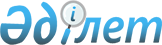 Об утверждении перспективного Плана законопроектных работ Правительства Республики Казахстан на 2003-2005 годы
					
			Утративший силу
			
			
		
					Постановление Правительства Республики Казахстан от 2 ноября 2002 года N 1162. Утратило силу - постановлением Правительства РК от 3 августа 2004 г. N 824 (P040824)      Правительство Республики Казахстан постановляет: 

      1. Утвердить прилагаемый перспективный План законопроектных работ Правительства Республики Казахстан на 2003-2005 годы. 

      2. Центральным исполнительным органам обеспечить своевременное выполнение перспективного Плана законопроектных работ Правительства Республики Казахстан на 2003-2005 годы. 

      3. Настоящее постановление вступает в силу со дня подписания. 

       Премьер-Министр       Республики Казахстан Утвержден          постановлением Правительства Республики Казахстан     от 2 ноября 2002 года N 1162  Перспективный План законопроектных работ Правительства Республики Казахстан на  2003-2005 годы <*>       Сноска. В План внесены изменения - постановлением Правительства РК от 11 июня 2003 г. N 555 ; от 8 сентября 2003 года N 911 ; от 31 октября 2003 г. N 1084 ; от 13 ноября 2003 г. N 1137 ; от 8 января 2004 г. N 16 . __________________________________________________________________ N  !  Наименование  !Ответственный!      Срок внесения             п/п!  законопроекта ! исполнитель !-------------------------------    !                !             ! в Минюст ! в Прави-!в Парла-    !                !             !          ! тельство! мент      __________________________________________________________________ 1  "О государствен-   Нацбанк (по   1 квартал 1 квартал 1 квартал     ном регулирова-   согласованию) 2003 года 2003 года 2003 года     нии и надзоре за     финансовыми     услугами"       2  "О внесении изме-  Нацбанк (по   1 квартал 1 квартал 1 квартал     нений и дополне-  согласованию) 2003 года 2003 года 2003 года     ний в некоторые     законодательные     акты по вопросам     организации     единой системы     государственного         регулирования         финансового рынка     и надзора за     складывающимися     на нем отноше-     ниями" 3  (исключена - N 1084 от 31.10.2003 г.)       4  "О внесении изме-   МТК          1 квартал 1 квартал 2 квартал     нений и дополне-                2003 года 2003 года 2003 года     ний в Закон Рес-     публики Казахстан     "О связи" 5  "О внутреннем        МТК,        1 квартал 1 квартал 2 квартал     водном транспорте"  МООС        2003 года 2003 года 2003 года 6  (Строка исключена - постановлением Правительства Республики Казахстан от 8 сентября 2003 года N 911 ) 

 7  "О государственном   МФ          1 квартал 1 квартал 2 квартал     мониторинге собст-              2003 года 2003 года 2003 года     венности в страте-     гических отраслях     экономики" 8  "О качестве и        МЗ, МООС    1 квартал 2 квартал 2 квартал     безопасности про-               2003 года 2003 года 2003 года     довольственного     сырья и продуктов     питания" 9   Бюджетный кодекс    МЭиБП       1 квартал 2 квартал 2 квартал     Республики                      2003 года 2003 года 2003 года     Казахстан 10  "О внесении из-     МТСЗН, МЗ,  1 квартал 2 квартал 2 квартал     менений и допол-    АМД, НКДСЖ  2003 года 2003 года 2003 года     нений в некоторые   (по согла-     законодательные     сованию)     акты Республики     Казахстан по     вопросам совер-     шенствования     дополнительных     форм социальной     поддержки насе-     ления" 11  "Об инвестицион-    Нацбанк (по  2 квартал 2 квартал 2 квартал     ных фондах"         согласова-   2003 года 2003 года 2003 года                         нию) 12  (Строка исключена - постановлением Правительства Республики Казахстан от 8 сентября 2003 года N 911 ) 

 13  (Строка исключена - постановлением Правительства Республики Казахстан от 8 сентября 2003 года N 911 ) 

 14  (Строка исключена - постановлением Правительства Республики Казахстан от 8 сентября 2003 года N 911 ) 

 15  "О внесении измене-   МЗ         2 квартал 2 квартал 3 квартал     ний и дополнений в               2003 года 2003 года 2003 года     Закон Республики     Казахстан     "О профилактике     заболевания СПИД" 16  "Об охране, вос-   МСХ, МООС     2 квартал 2 квартал 3 квартал     производстве и                   2003 года 2003 года 2003 года     использовании     животного мира"     (новая редакция) 17  "О внесении изме-  МЮ            2 квартал 2 квартал 3 квартал     нений в Граждан-                 2003 года 2003 года 2003 года     ский кодекс Рес-     публики Казахстан" 18  (исключена - N 16 от 8.01.2004 г.) 19  "О внесении изме-     МИТ        2 квартал 2 квартал 3 квартал     нений и дополне-                 2003 года 2003 года 2003 года     ний в Закон Рес-     публики Казахстан     "Об обеспечении     единства измере-     ний" 20  "О внесении           МЮ         2 квартал 2 квартал 3 квартал     изменений и допол-               2003 года 2003 года 2003 года     нений в Указ Пре-     зидента Республики     Казахстан, имеющий     силу Закона,     N 2335 от 19 июня     1995 года "О госу-     дарственном пред-     приятии" 

 20-1 О кредитных         НацБанк    3 квартал  3 квартал 4 квартал      бюро и              (по сог-   2003 год   2003 год  2003 год      формировании        ласованию)      кредитных историй      в Республике      Казахстан 21  (исключена - N 1084 от 31.10.2003 г.) 22  "Об участии         МВД, Генпро- 3 квартал 3 квартал 4 квартал     граждан в обеспе-   куратура (по 2003 года 2003 года 2003 года     чении право-        согласованию),     порядка"            АФП, МЮ, КНБ                         (по согласо-                         ванию) 23  "О внесении           МООС       3 квартал 4 квартал 4 квартал     изменений и допол-               2003 года 2003 года 2003 года     нений в Закон                                              Республики     Казахстан     "Об охране     окружающей     среды" по     вопросам отходов     производства и     потребления       23-1 О внесении           МВД        3 квартал 4 квартал 4 квартал      изменений и                     2003 год  2003 год  2003 год      дополнений в      некоторые      законодательные      акты Республики      Казахстан      по вопросам      деятельности      органов внут-      ренних дел 24  "Об охране          МЗ, МООС     3 квартал 4 квартал 4 квартал     здоровья граждан                 2003 года 2003 года 2003 года     в Республике     Казахстан" 25  "О социальной       МТСЗН, МЗ,   3 квартал 4 квартал 4 квартал     защите инвалидов"   МОН, АТС     2003 года 2003 года 2003 года 25-1 О неправитель-     МКИОС        4 квартал 4 квартал 4 квартал      ственных                        2003 год  2003 год  2003 год      организациях 25-2 О государствен-    МКИОС        4 квартал 4 квартал 4 квартал      ном социальном                  2003 год  2003 год  2003 год      заказе 

 26  Железнодорожный     МТК, МООС    3 квартал 4 квартал 1 квартал     кодекс Республики                2003 года 2003 года 2004 года     Казахстан 27  "О донорстве крови  МЗ           4 квартал 1 квартал 2 квартал     и ее компонентов"                2003 года 2004 года 2004 года 28  "О музеях"          МКИОС        1 квартал 1 квартал 1 квартал                                      2004 года 2004 года 2004 года 29  "О кино"            МКИОС        1 квартал 2 квартал 2 квартал                                      2004 года 2004 года 2004 года 30  Воздушный кодекс    МТК, МООС    1 квартал 2 квартал 3 квартал     Республики                       2004 года 2004 года 2004 года     Казахстан 31  "О транзитных       МТК          1 квартал 2 квартал 3 квартал     (мультимодальных)                2004 года 2004 года 2004 года     перевозках" 32  Трудовой кодекс     МТСЗН        1 квартал 2 квартал 3 квартал     Республики                       2004 года 2004 года 2004 года     Казахстан 33  "О внесении измене- МТСЗН, МОН,  1 квартал 2 квартал 3 квартал     ний и дополнений в  МЗ, АГС (по  2004 года 2004 года 2004 года     некоторые законо-   согласова-     дательные акты      нию)     Республики Казах-     стан по вопросам     оплаты труда     работников, содер-     жащихся за счет     государственного     бюджета" 34  "О противодействии  АФП, Нацбанк 3 квартал 3 квартал 4 квартал     легализации         (по согласо- 2004 года 2004 года 2004 года     (отмывании) дохо-   ванию)     дов, полученных     незаконным путем" 35  "О космической      МТК, МООС    4 квартал 4 квартал 4 квартал     деятельности в                   2004 года 2004 года 2004 года     Республике     Казахстан" 36  "О страховании"     МЮ, МООС,    2 квартал 2 квартал 3 квартал                         Нацбанк (по  2005 года 2005 года 2005 года                         согласованию) __________________________________________________________________ 
					© 2012. РГП на ПХВ «Институт законодательства и правовой информации Республики Казахстан» Министерства юстиции Республики Казахстан
				